Игровой урок по словообразованию
                  и морфемике.Тема урока: «Разбор слова по составу».Цель урока: научиться разбору слова по составу.Задачи: закрепить понятие морфемы, знать, какие бывают морфемы; уметь выделять приставку, корень, суффиксы, окончания, основу слова. Уметь отличать формы слова от однокоренных слов, неизменяемые слова от слов с нулевым окончанием. Закрепить навыки правописания приставок 1-й и 2-й групп, а также некоторых суффиксов существительных и прилагательных. Уметь образовывать новые слова с помощью суффиксов и приставок. Закрепить знания о многозначности морфем и омонимии.Воспитательные задачи. Развивать творческие способности, умение аналитически думать, рассуждать, делать выводы, формировать чувство ответственности и коллективизма, учить добиваться результатов в работе, быть тактичным, корректным, справедливым.ЭТАПЫ УРОКА1. Оргмомент.2. Фронтальный опрос «Строительство дома».Слово учителяСегодняшний опрос мы проведем с вами в виде проекта дома, где на листочках записаны вопросы по теме, и постройки самого дома по этому проекту. За ответ руководитель стройки (один ученик) будет вам выдавать соответствующие блоки, которые вы прикрепите ко второму листу. Как вы будете отвечать, так будет выглядеть и построенный вами дом (кирпичные стены и пластиковые окна – «5», деревянные стены и окна – «4», каменные стены с перекошенными окнами – «3», черные стены с окнами, забитыми досками – «2»).Вопросы для опроса1) Что такое морфема? Приведите примеры слов с различным набором морфем.2) Какие слова не имеют окончаний? Приведите примеры.3) Что такое нулевое окончание? Приведите примеры слов с нулевым окончанием.4) Что такое корень слова? Приведите пример ряда однокоренных слов.5) Чем отличаются однокоренные слова от форм слова?6) Что такое суффикс? Назовите известные вам суффиксы имен существительных.7) Какие уменьшительно-ласкательные суффиксы вам известны? Приведите примеры.8) Что такое приставка? Приведите пример образования слова с помощью приставки.9) Какие приставки первой группы вы знаете? Как они пишутся?10) Какие приставки второй группы вы знаете? От чего зависит их написание?11) Что такое постфикс? Как он появился в глаголах?12) Что такое словообразовательный ряд? Приведите пример.13) Что такое словообразовательное гнездо? Приведите пример.Вывод делает руководитель строительства.(Учитель этому ученику может поставить оценку, так как ему пришлось анализировать все ответы.)3. Запись на доске «Соберите слова из морфем».ЗаданиеНа доске – морфемы: рас-, -сказ-, -чик; лет-, -е-, -ть; матрос-, -ск-, -ий; улыб-, -а-, -ешь-, -ся; о-, -добр-, -и-, -тель-, -н-, -о. Из них надо собрать пять слов (рассказчик, лететь, матросский, улыбаешься, одобрительно) и разобрать их по составу. Кто соберет и правильно разберет все пять слов, получит 5.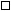 (Прокомментируйте особенности написания каждого слова: двойные согласные на стыке морфем, написание приставки рас-, окончания -ешь, суффикса наречий -о и т.д.)4. Игра «Ромашка» (по рядам).ЗаданиеКаждый ряд получит листок бумаги с изображенной на нем ромашкой, внутри которой записан глагол (нести, давать, шить). В лепестки ромашки вам надо вписать приставки, которые могут сочетаться с данным глаголом и образовывать новые слова. Начинаем с конца ряда. Сидящие на первой парте сдают лист со всеми заполненными лепестками (даже если кто-то, сзади сидящий, пропустил свой лепесток, они должны заполнить всю ромашку). Побеждает тот ряд, который справился с задачей быстрее и правильно.5. Разминка «Перед телевизором» (устно).ЗаданиеОтложите ручки, тетрадку в сторону. Представьте себе, что вы сидите перед телевизором, расслабьтесь, откиньтесь на спинку стула. Я буду называть только приставки, а вы догадайтесь, что вам надо сделать, и громко произнесите это слово. Итак, в- (включить), пере-(переключить), вы- (выключить). Правильно, вы угадали все слова. Кто мне ответит: почему же вы все делали верно? (Приставка имеет значение.) Правильно. А теперь еще одно упражнение. Телевизор плохо показывает, поэтому мы будем переставлять комнатную антенну. Куда? Как?(Влево, вправо, спереди, сзади.) Запишем эти слова и разберем по составу. Что в них особенного?1) Словарные слова;2) наречия;3) не имеют окончаний;4) образованы приставочно-суффиксальным способом.6. Упражнение «Развиваем память» (письменно в тетради) и работа со словарными словами.ЗаданиеА теперь проверим, какова ваша память. Составьте словосочетание «глагол + наречие» из заданий «Ромашка» и «Перед телевизором». Для этого вам надо вспомнить приставочные глаголы и подобрать к ним наречия, подходящие по смыслу, например, нашить спереди, подавать сзади, перенести вправо.7. Выборочный диктант «Загадка». (Один ученик – у доски.)ЗаданиеМы с вами достаточно поговорили о приставках, и теперь самое время перейти к суффиксам. Я прочитаю вам загадку, а вы выпишите из нее рифмующиеся слова.Он врагов губитель,
Он верных хранитель,
Он бесов гонитель,
Без него не бывает обитель.(Из духовной песни)1) Одинаков ли суффикс в этих словах? (Нет, в слове обитель суффикс -ель.)2) Запишите ряд однокоренных слов с этим корнем (обитать, обиталище, обитаемый).3) Догадались ли вы, о чем идет речь? Это крест.4) Постройте со словом крест словообразовательное гнездо и словообразовательную цепочку.Гнездо: крест, крестик, крестины, крестная, крестовидный, крестовый, крестоносец, крестообразный, крещение и т.п.Цепочка: крест – крестить – крестный – крестник.8. Игра «Пазлы» (самостоятельная работа).ЗаданиеКаждый из вас получит карточку с заданием и один пазл, который он должен будет раскрасить в соответствующий цвет. Потом я соберу пазлы и соединю их в общую картинку. Что вам надо сделать? В словах на карточке вам надо найти и обозначить суффиксы, сосчитать их общее количество, в таблице найти, какой цвет соответствует этой сумме, и закрасить пазл. Желаю вам успеха.Карточка 1 (6)гражд-ан-ств-енн-остьзвер-ин-ецКарточка 2 (4)Гост-ин-иц-ахокке-ист-к-аКарточка 3 (2)белоч-к-абарабан-щикКарточка 4 (5)зайч-оноч-екумы-ва-льн-икКарточка 5 (8)изобрет-а-тель-н-остьпрохлад-и-тель-н-ыйКарточка 6 (4)усид-чив-остьизда-тель-ств-оМы с вами вспомнили основные морфемы, а теперь потренируемся в разборе слова по составу.9. Индивидуальные задания – игры (по количеству детей в классе).Слово учителяСейчас вы получите индивидуальные задания. Внимательно прочитайте задание, выполните его и подготовьте для класса небольшое сообщение по своему заданию с 2–3 примерами. Вы получите оценку не только за то, что справились с заданием, но и за презентацию своей работы. Учитываются доступность сообщения, правильное построение монолога, удачные примеры.1) «Портной» (словообразовательная цепочка).Как портной отрезал куски ткани, чтобы получить под конец «выкройку»? (Восстановите словообразовательную цепочку.)Безукоризненно – ______________ = ____________ = __________ = корить.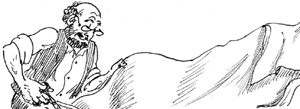 2) «Кроссворд» (правописание приставок 2-й группы – на -з(-с)).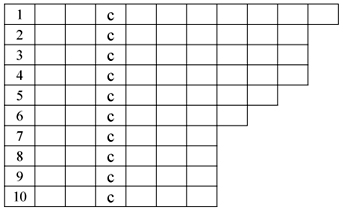 1) Кощей...2) Отсутствие сна.3) Отсутствие страха.4) Суп с солеными огурцами.5) Бунт.6) Отсутствие силы.7) Восход солнца.8) Ростки помидоров или огурцов, предназначенные для пересадки из теплицы в открытый грунт.9) Большое количество жемчуга или других драгоценных камней.10) Небольшое повествование.Ключ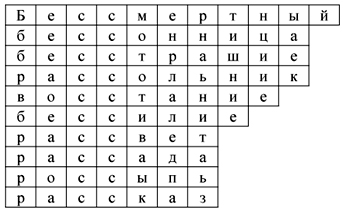 3) «Третий лишний» (различие омонимичных суффиксов).Какое слово лишнее в каждой группе? Объясните графически.4) «Угадай-ка».Угадайте, какое слово спряталось.1) У него приставка, как у слова переждать;2) у него корень, как у слова раздумье;3) у него два суффикса: первый, – как у слова брать, второй – суффикс, образующий прошедшее время глагола;4) окончание, как у слова сын.5) Шарада.Корень мой находится в цене,
В очерке найди приставку мне,
Суффикс мой в тетрадке все встречали,
Вместе все – стоит теперь в журнале.6) Моделирование.Разберите слово подорожник по составу.Подберите слово с таким же корнем ________.Подберите слово с такой же приставкой _____ .Подберите слово с таким же суффиксом _______ .Подберите слово с таким же окончанием ______ .7) «Золушка».Разберите слова в «две корзины»: в одну – где -ок- входит в состав корня, в другую – где -ок- – суффикс.Совок, лесок, сынок, песок, чулок, клубок, носок, коробок, колобок, дружок, снежок.8) Формы слова и однокоренные слова.Прочитайте стихотворение Агнии Барто «Два снежка». Выпишите из него в одну колонку разные формы слова, а в другую – однокоренные слова.9) «Биржа труда».Представьте себе, что вы менеджер на бирже труда. Составьте список необходимых профессий, в которых был бы суффикс -чик- или -щик-.10) «Лес корней».Как вы думаете: перед вами – однокоренные слова? Сгруппируйте однокоренные слова. По какому принципу вы это сделали?Купить, покупка, выкупаюсь, купаться, купание, купля, купель, купальня, скупка, покупка.11) «Толкователь».Каким бывает замок: а) висящий; б) висячий; в) весящий; г) свисающий?С остальными словами составьте словосочетания.12) «Настоящий лингвист».Докажите, что перед вами омофоны: посв[и]тить, пол[а]скать, ст[а]рожил.К каждому слову подберите однокоренное – проверочное.13) «Продавец билетов».Вы продавец билетов автобуса, в котором имеют право «ехать» только слова с нулевым окончанием. Подчеркните ваших «пассажиров»: кино, храм, дом, торт, свеж, хаки, беж, кофе, такси, ткач, зазеленел, взялся, край, дочь, мест, вверх, хорошо, эскимо, пальто, крыш.14) «Объявлен розыск».Прочитайте стихотворение Агнии Барто «Я с ней дружу». Найдите и выпишите из него существительные с суффиксами. Обозначьте суффиксы.15) Схема.Среди перечисленных слов найдите те, которые подходят к схеме: .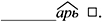 Словарь, фонарь, аптекарь, букварь, пекарь, государь, лекарь, сударь, зажарь.16) «Страшный омоним».С помощью какого суффикса ноги и ножи превращаются в «страшный» омоним? Какое значение у этого суффикса?17) «Верю – не верю».Два ученика заспорили, какое написание верно: подделка или поделка, поддержать или подержать, свистнуть или свиснуть. А как думаете вы? Разрешите их спор.18) Загадка.Отгадайте загадку. Выпишите слова с нулевым окончанием.Далеко мой стук
Слышится вокруг.
Червякам я враг,
А деревьям – друг.(Дятел)19) Загадка.Отгадайте загадку. Найдите и выделите все суффиксы в существительных.Скинули с Егорушки
Золотые перышки.
Заставил Егорушка
Слезы лить без горюшка.(Лук)20) «Родственники».Запишите 6–8 слов с безударным гласным в корне слова, для которых бы слово дом было проверочным.21) «Продавец мороженого».Представьте себе, что вы – продавец мороженого. Вам надо написать ценники с указанием названия мороженого. Придумайте как можно больше таких названий, чтобы было сочетание букв чн(например, земляничное). Выделите в этих словах суффиксы.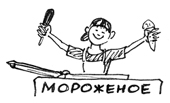 «В поход».Рассмотрите картинку. Что вы видите на ней? Подберите к словушли такие приставочные глаголы, чтобы можно было описать передвижение героев от одного дома до другого.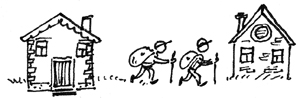 22) «В гостях у Дюймовочки».Перед вами – домик Дюймовочки. Она была очень маленькой, поэтому и в доме у нее все маленькое. Запишите, какие вы видите предметы в этом домике. Не забудьте об уменьшительно-ласкательных суффиксах.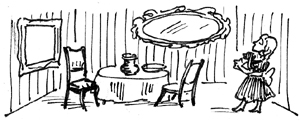 23) «Колокольчик».Вы держите в руках колокольчик, на стенках которого перечислены звонкие согласные звуки. На концах бантика вам надо вписать приставки, написание которых зависит от этих звуков. Подберите примеры.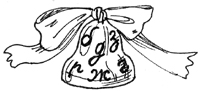 24) «Штопальщик».«Одежда» слов поизносилась и «протерлась» в некоторых местах. «Заштопайте» дырки (вставьте пропущенные буквы). В каких морфемах (частях слов) вы вставляли буквы? Обозначьте их.Бе_звучный, бе_шумный, на_пилить, (з,с)_бить, пров_дник, подв_дник, л_сник, л_сица, доверч_-вый, завистл_вый, карман_ый, осен_ий.Если время остается, можно обменяться заданиями с другом и решить еще одну задачу. Затем можно проверить работу друг у друга.10. Итог занятия.1) Что вы делали на уроке?2) Что нового узнали?3) Что было интересным? неинтересным? сложным? легко выполнимым?4) Проанализировав сегодня работу на уроке, подумайте: что еще вам надо повторить, подучить, над чем еще следует поработать?Вопросы для любознательных1) Почему оба разбора слова розовый верны:а) роз-ов-ый; б) розов-ый?2) Почему оба разбора слова бабка верны: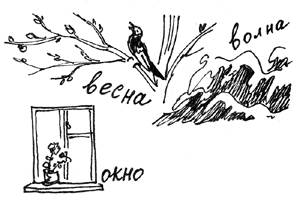 а) баб-к-а; б) бабк-а?3) Знаете ли вы, как в нашем языке появились слова окно, весна, волна?Связано ли их появление со словами око, светить, валить (с ног)?4) Найдите корень в слове вспоминать:а) -мин-; б) -помин-; в) -м-.5) Как связаны слова создать и здание со словом глина?Количество 
суффиксов
(в сумме)Цветовое 
обозначение2Красный3Синий4Зеленый5Желтый6Розовый7Коричневый1) льдинка;
    бусинка;
    пылинка.2) горошинка;
    виноградинка;
    снежинка.